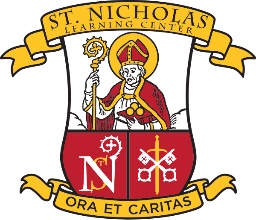 Saint Nicholas Learning Center Summer RegistrationPlease complete and return one registration per child with the $50 uniform fee (non-refundable):
Program: 	 Monday	 Tuesday	 Wednesday	 Thursday	 Friday	 Breakfast 7:15-7:45	 8:00 – Noon	 8:00 – 3:00	 Extended Care/SummerToday’s Date: __________________	Date of Enrollment: ___________________	Name of Child: _________________________________________________ M _____ F _____Nick Name: ___________________________	Child’s Religion: _____________________Date of Birth: _____________ Place of Birth: _______________________________________Home Address: _______________________________________________________________City: ________________________________________________    State: _____    Zip: _____Work Phone: ___________________ 	Cell Phone: ___________________ Parent/Guardian Contact InformationContact #1 Name: ____________________________________________________________		 Authorized Pickup PersonWork Phone: ____________________________Cell Phone: ____________________________Primary Email: ________________________________________________________________Contact #2 Name: ____________________________________________________________		 Authorized Pickup PersonWork Phone: ____________________________Cell Phone: ____________________________Primary Email: ________________________________________________________________Contact #3 Name: ____________________________________________________________		 Authorized Pickup PersonWork Phone: ____________________________Cell Phone: ____________________________Primary Email: ________________________________________________________________Signature of a parents of legal guardian: _____________________________________________________________EMERGENCY INFORMATION IN THE EVENT THERE IS ANY ISSUE REGARDING CUSTODY OF THE CHILD _______________________, SAINT NICHOLAS LEARNING CENTER MUST BE PROVIDED WITH COURT ISSSUED CUSTODY DOCUMENTATION THAT CLEARLY DESCRIBES THE CUSTODY ARRANGEMENTS. ANY PERSON GRANTED CUSTODY IN SUCH PAPERS MAY PICK UP THE CHILD DURING THE TIMES THAT PERSON HAS CUSTODY AND MAY DESIGNATE OTHER PERSONS WHO ARE AUTHORISZED TO PICK UP THE CHILD AT SUCH TIMES. SAINT NICHOLAS LEARNING CENTER MAY NOT LEGALLY REFUSE THE RIGHT TO PICKUP A CHILD TO A PERSON HAVING CUSTODY OF THE CHILD OR REFUSE A PARENT OR GUARDIAN WITHOUT PROPER DOCUMENTATION OF FILE.Custody Arrangements:  NO  YES If YES, you must provide a copy of the court documentationDate of Birth: ____________________Child’s First Name: ____________________	 Middle: _______________	Last: ______________________Address: ________________________________________________________________________________			City	State	ZipHome Phone: ____________________	Cell: ____________________	Work: ____________________MEDICAL IMFORMATIONDoctor: __________________________________________________	Phone: ______________________  Address: ________________________________________________________________________________Dentist: __________________________________________________	Phone: ______________________  Address: ________________________________________________________________________________Allergies: _________________________________________________________________________________Health Insurance: __________________________________________________________________________Policy #: _______________________________ Hospital Preference: _________________________________CONSENT FOR MEDICAL TREATMENTAs the parent, agency representative, or legal guardian of ______________________, I hereby by consent to Saint Nicholas Learning Center to provide all emergency dental and or medical care prescribed by a duly licensed dentist or physician for _____________________________. This care may be given under whatever conditions are necessary to preserve the life, limb, or wellbeing of my dependent. ___________________________________________	_________________________________________Parent/Representative/Guardian	Parent/Representative/Guardian Additional Authorized Child Pick-Up Person:Authorized Person:	 Relative __________________________	 Friend     Neighbor      Other _________	Name: _______________________________________________________________________________________	Address: _____________________________________________________________________________________Business Phone #: ________________________________________	Mobile Phone: __________________________Email: ________________________________________________________________________________________Authorized Person:	 Relative __________________________	 Friend     Neighbor      Other _________	Name: _______________________________________________________________________________________	Address: _____________________________________________________________________________________Business Phone #: ________________________________________	Mobile Phone: __________________________Email: ________________________________________________________________________________________Authorized Person:	 Relative __________________________	 Friend     Neighbor      Other _________	Name: _______________________________________________________________________________________	Address: _____________________________________________________________________________________Business Phone #: ________________________________________	Mobile Phone: __________________________Email: ________________________________________________________________________________________Signature of a parents of legal guardian):_____________________________________________________________